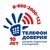 Детский телефон доверия 8-800-2000-122ЕДИНЫЙ ОБЩЕРОССИЙСКИЙ ТЕЛЕФОН ДОВЕРИЯ ДЛЯ ДЕТЕЙ, ПОДРОСТКОВ И ИХ РОДИТЕЛЕЙ ЗАРАБОТАЛ 1 СЕНТЯБРЯ 2010 ГОДА.
В сентябре 2010 года Фондом создан Телефон доверия для детей, подростков и их родителей с единым общероссийским номером   8-800-2000-122.Служба экстренной психологической помощи за десять лет объединила более 200 служб в 85 регионах страны и более 1200 психологов-консультантов.В мае 2020 года служба приняла уже ДЕСЯТИМИЛЛИОННЫЙ звонок. Среди звонящих преобладают дети и подростки (56%), родители звонят реже - 17% и 27% всех обратившихся – это иные взрослые (бабушки, дедушки, учителя, воспитатели). В службе телефона доверия работают прошедшие специальную подготовку психологи-консультанты. Их главная задача – снять остроту переживаний, которые испытывает звонящий в данный момент, и уберечь юного собеседника от опрометчивых поступков. Анализируя вместе с абонентом ситуацию, психолог помогает выявить ее причины и найти варианты выхода из сложившегося положения. А выход – в этом убеждены все сотрудники службы – есть даже из самых сложных, запутанных ситуаций. Общение с психологом анонимно: называть свое имя, фамилию, адрес никто не попросит, а содержание разговора останется тайной. Счета за разговор, каким бы длительным он не получился, не последует: звонок с любого мобильного или стационарного телефона бесплатный. В ближайшие месяцы детей и родителей ждет много интересных событий!Марафон откроет Общероссийская акция «Голос доверия», в которой популярные актеры, музыканты и блогеры ответят на вопросы подростков о своем опыте взросления, построения отношений с родителями и со сверстниками, преодоления одиночества и жизненных трудностей. С 24 августа по 17 сентября 2020 года на сайте ДТД и в официальной группе ДТД в социальной сети «ВКонтакте» можно задать свой вопрос и принять участие в голосовании. Авторы лучших вопросов зададут их Дмитрию Маликову, Дмитрию Дюжеву, Эвелине Блёданс, Зое Бербер, Даше Чер, Денизе Хекилаевой, Елизавете Стриж, и другим гостям лично во время прямого включения в эфир ток-шоу. Зрители смогут принять участие и выиграть призы в конкурсе «Генератор доверия» и интеллектуальной викторине «10 фактов о Детском телефоне доверия». Трансляция ток-шоу пройдет 24 сентября 2020 года на YouTube-канале ДТД и в официальной группе социальной сети «ВКонтакте».19 сентября 2020 года на сайте https://telefon-doveria.ru стартует онлайн-игра для детей и подростков «В поисках Башни», направленная на проработку проблем с коммуникацией и доверием к себе и окружающему миру. Игра адаптирована как для самостоятельного прохождения, так и для группового проведения с углубленной проработкой заданий с педагогами или психологами. Школьники также смогут принять участие в флешмобе и получить призы за наибольшее количество «лайков».25 октября 2020 года в эфире ОТР выйдет ток-шоу «Семья вверх тормашками» с участием психологов и российских знаменитостей. Благодаря  пользованию специальных юмористических техник, широкая аудитория зрителей сможет посмотреть «другим взглядом» на детско-родительские отношения и разобраться в жизненных ситуациях, с которыми сталкиваются современные семьи с подростками. После эфира эпизоды  ток-шоу будут доступны для региональных специалистов на сайте ДТД и в социальных сетях (ВКонтакте, YouTube, TikTok).